RUST bullet, LLC Introduces ProPlus low voc coatingSuperior Rust Inhibitive Performance, Low VOCs and Direct to Consumer PricingReno, NV, – Rust Bullet, LLC announces availability of a new, low VOC rust inhibitive coating called ProPLUS.  “Air Quality Management Districts have been asking for cleaner solutions to reduce pollution and damage to the ozone layer.   Most conforming solutions are water based and low performing.   Rust Bullet has invented a one component, 97 VOC g/l solution, that delivers industry leading performance that is compliant in all 50 states and districts AND offers factory directing pricing at only $89.99 a gallon” said Mike Moore, CEO, Rust Bullet, LLC.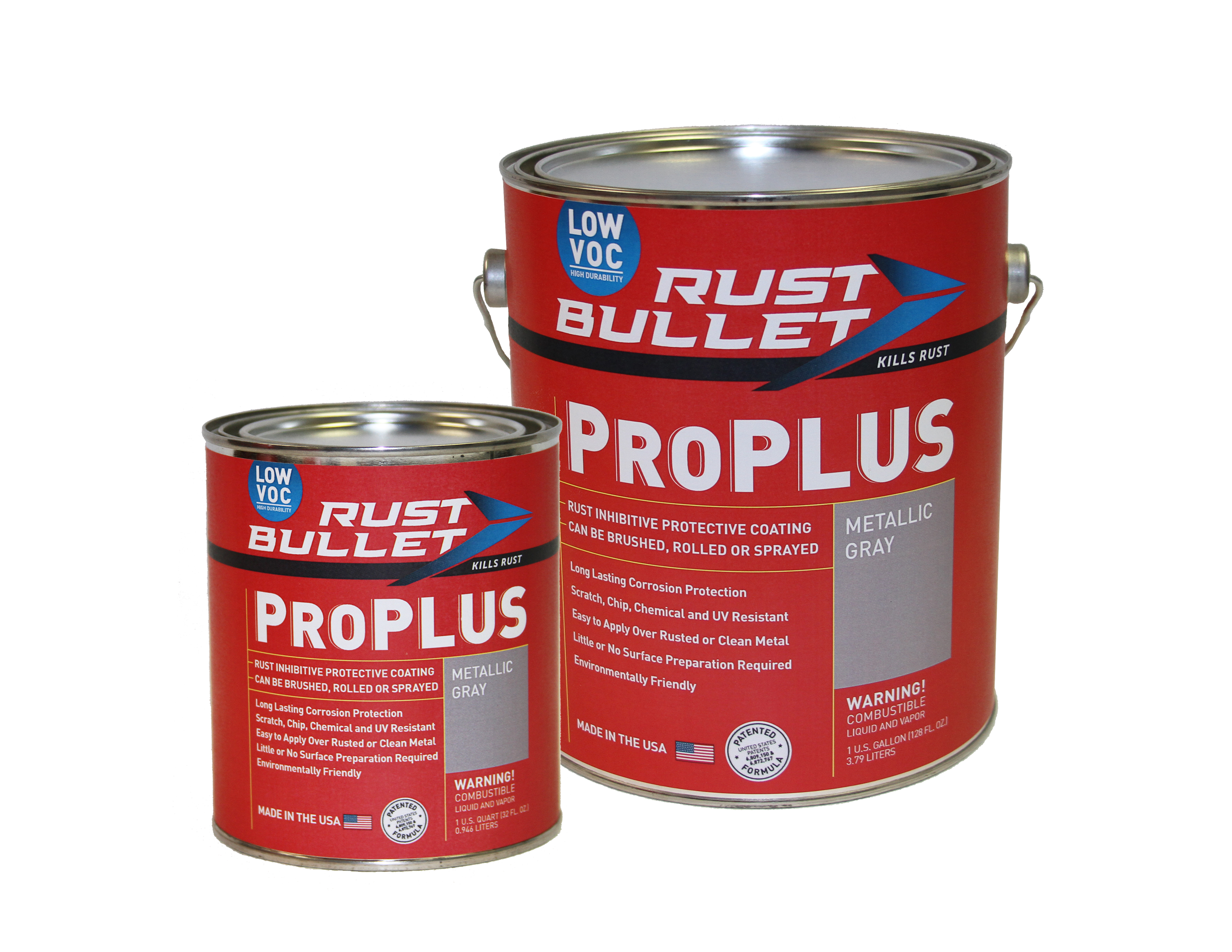 Rust Bullet went on to describe some of the key benefits of Rust Bullet ProPLUS:Outstanding adhesionExcellent resistance to abrasion97 g/l VOC – 50 states and South Coast Air Quality Management District compliantLong lasting corrosion protectionScratch, chip, chemical and UV resistantLittle to no surface preparation requiredFactory direct pricing at $89.99 / gallon and $26.99 / quartTwo United States PatentsAvailable directly from Rust Bullet and at Amazon.comRust Bullet, LLC is a coatings manufacturer, headquartered in Reno, NV, USA, specializing in protective, rust inhibitive and corrosion control coatings. Rust Bullet, LLC sells to businesses and consumers around the world through its global distribution network of distributors, resellers, and independent contractors.  For more information, please contact  at  or via email at .# # #FOR IMMEDIATE RELEASE